 ___    15.03. 2021г.___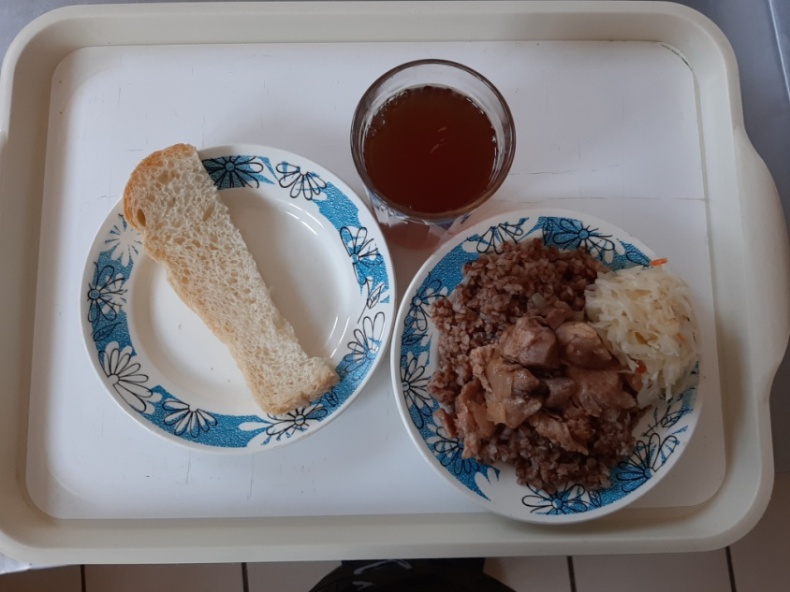  ___    15.03. 2021г.___ ___    15.03. 2021г.___ ___    15.03. 2021г.___ ___    15.03. 2021г.___ ___    15.03. 2021г.___ ___    15.03. 2021г.___ ___    15.03. 2021г.___№ рец.Прием пищи, наименование блюдаМасса порции, гПищевые вещества, гПищевые вещества, гПищевые вещества, гЭнергетическая ценность, ккалВитамины, мгВитамины, мгМинеральные вещества, мгМинеральные вещества, мгМинеральные вещества, мгМинеральные вещества, мгМинеральные вещества, мгМинеральные вещества, мгМинеральные вещества, мгМинеральные вещества, мгМинеральные вещества, мгМинеральные вещества, мгМинеральные вещества, мгМинеральные вещества, мгМинеральные вещества, мг№ рец.Прием пищи, наименование блюдаМасса порции, гбелкижирыуглеводыЭнергетическая ценность, ккалB1B1CCCAEECaCaCaPMgFe71Овощи натуральные свежие/СОЛЕНЫЕ500,350,050,956,000,020,025,005,005,000,000,050,058,508,508,5015,007,000,25260Гуляш10014,5516,792,89221,000,080,084,664,664,664,660,000,0021,8121,8121,8122,03154,150,00171Каша гречневая рассыпчатая1508,298,9037,36243,750,200,200,000,000,000,000,000,0024,7424,7424,74141,114,430,00НХлеб пшеничный302,000,1510,5058,500,030,030,000,000,000,000,390,397,207,207,200,000,060,00349Компот из смеси сухофруктов2000,660,0932,0175,820,020,020,800,800,800,000,200,2032,4832,4832,4817,460,700,73ИТОГО ЗА ДЕНЬ:25,8525,9883,71605,070,350,3510,4610,4610,464,660,640,6494,7394,7394,73195,60166,340,98